   台北市不動產仲介經紀商業同業公會 函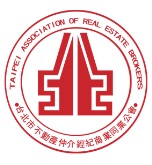                                                 公會地址：110台北市信義區基隆路1段111號8F-1                                                公會網址：http://www.taipeihouse.org.tw/                                                電子郵址：taipei.house@msa.hinet.net                                                聯絡電話：2766-0022傳真：2760-2255         受文者：各會員公司 發文日期：中華民國109年9月1日發文字號：北市房仲雄字第109122號速別：普通件密等及解密條件或保密期限：附件： 主旨：全聯會來函有關內政部修正「住宅租賃契約書範本」，轉發會員公司，請 查照。說明：依據中華民國不動產仲介經紀商業同業公會全國聯合會109年8月28日房仲全聯雄字第109148號函轉內政部109年8月26日台內地字第1090264511號函辦理。全聯會與內政部函文詳如附件正本：各會員公司副本：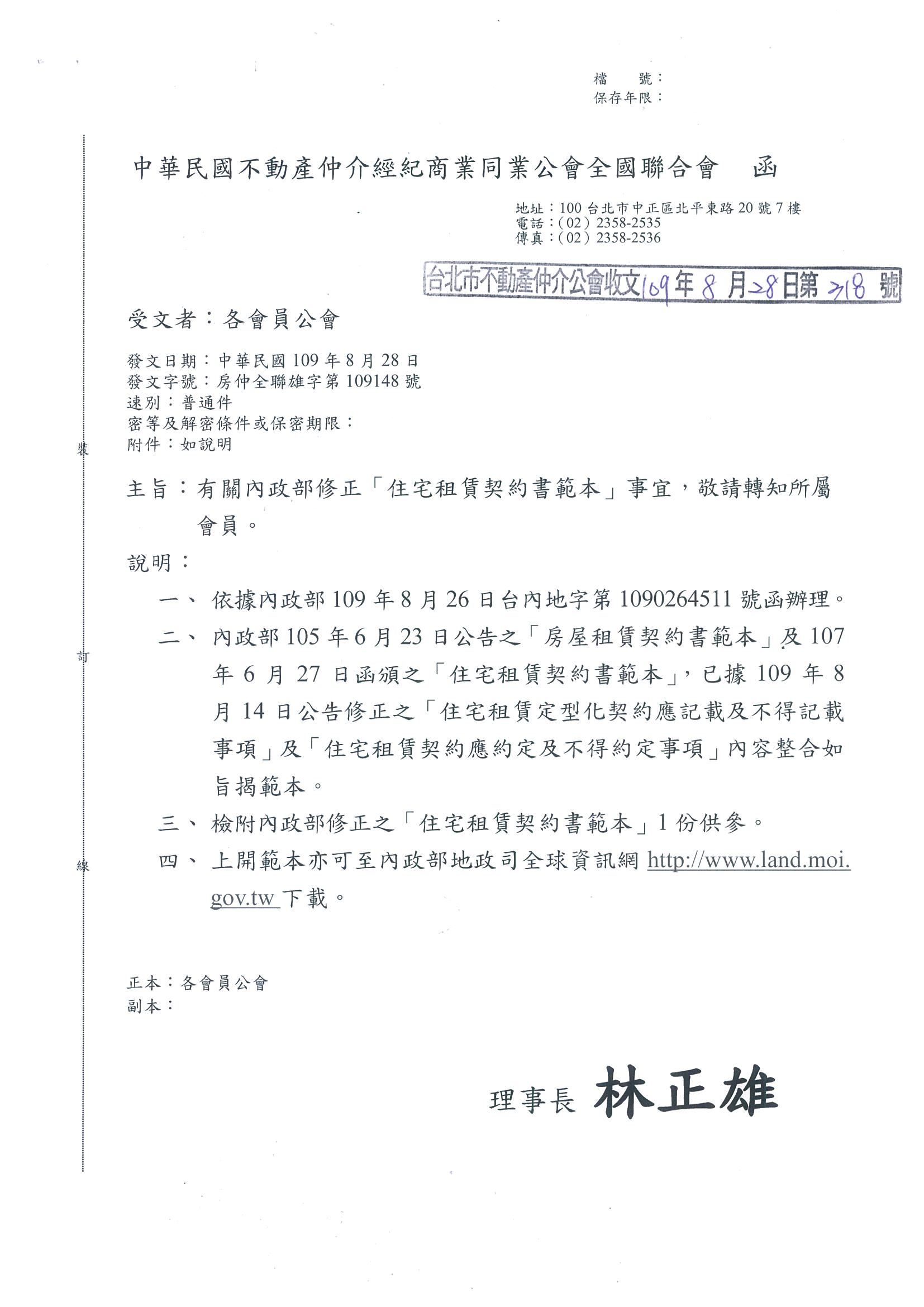 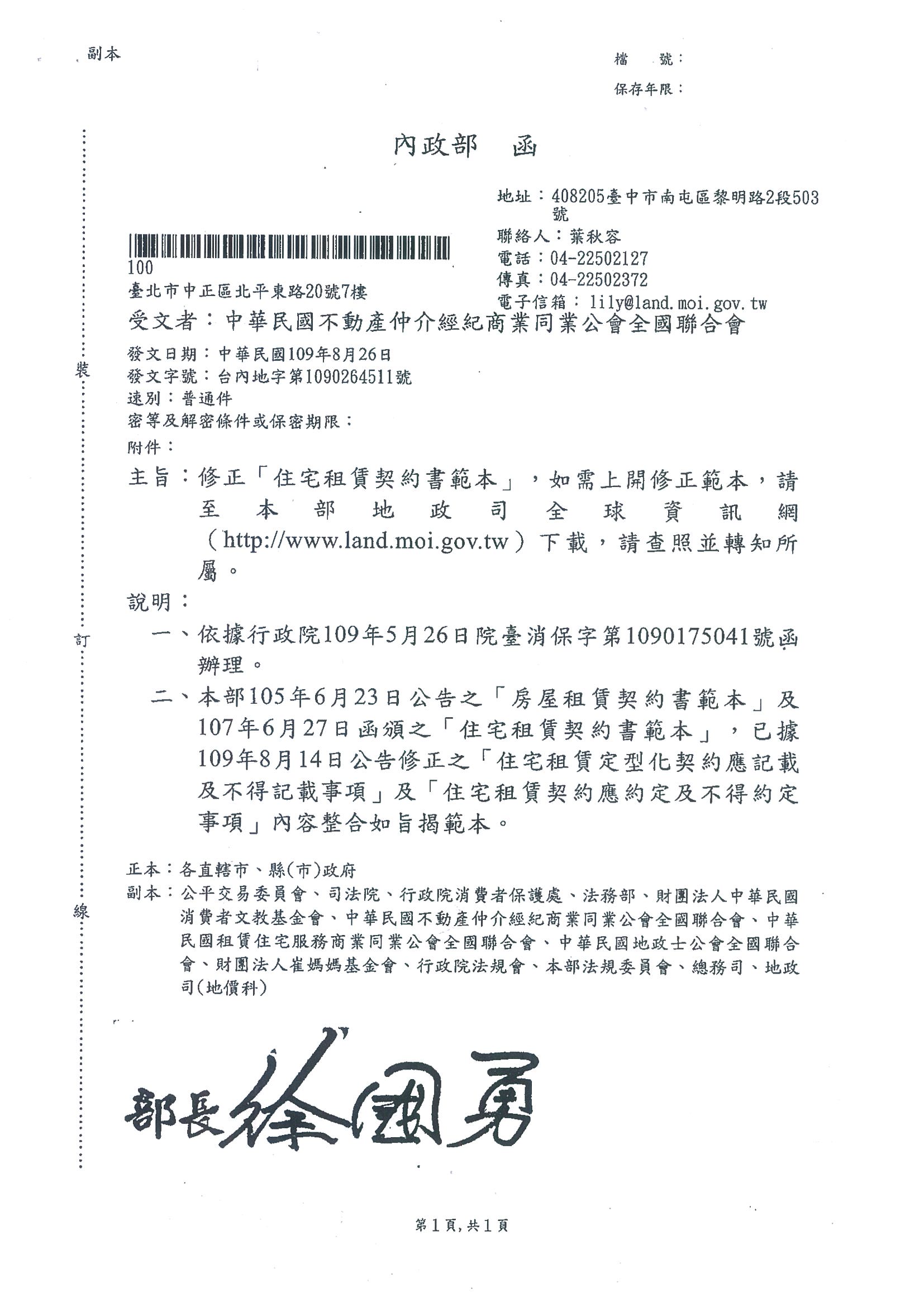 